Мастер – класс в медицинском колледже	Учащиеся объединения «Начни своё дело» (20 чел.)   17.03.19 стали участниками мастер – класса в медицинском колледже, который был организован по просьбе ребят  в рамках реализации профориентационного проекта «Маршрут успеха». Учащимся представилась возможность  прикоснуться к той или иной профессии посредством своего личного участия в профессиональных пробах, которые были проведены студентами и педагогами колледжа.  По окончании мероприятия   у многих ребят появилось желание влиться в ряды такой замечательной студенческой молодёжи.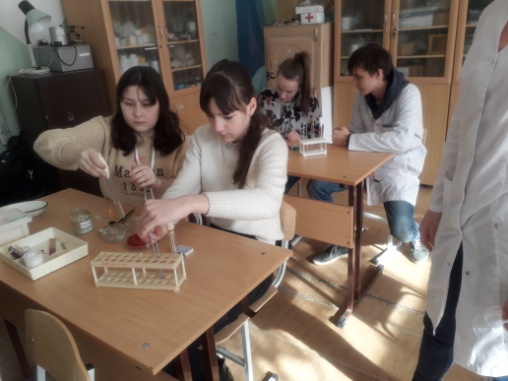 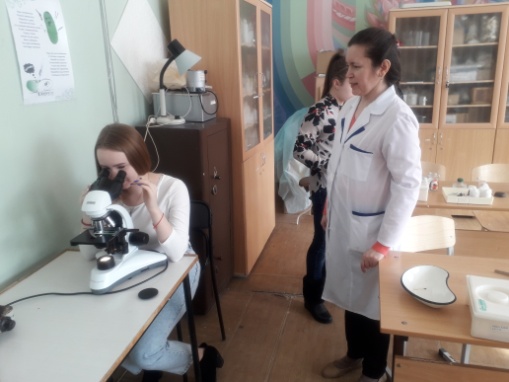 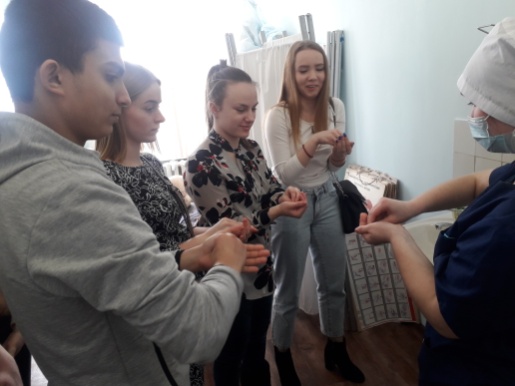 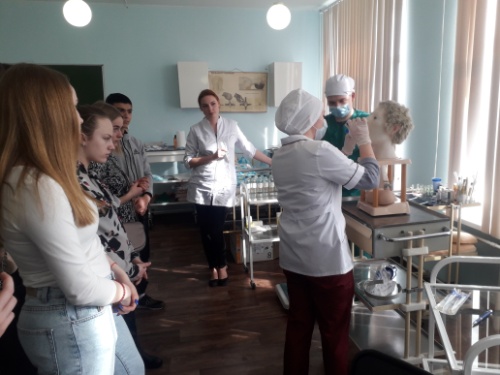 